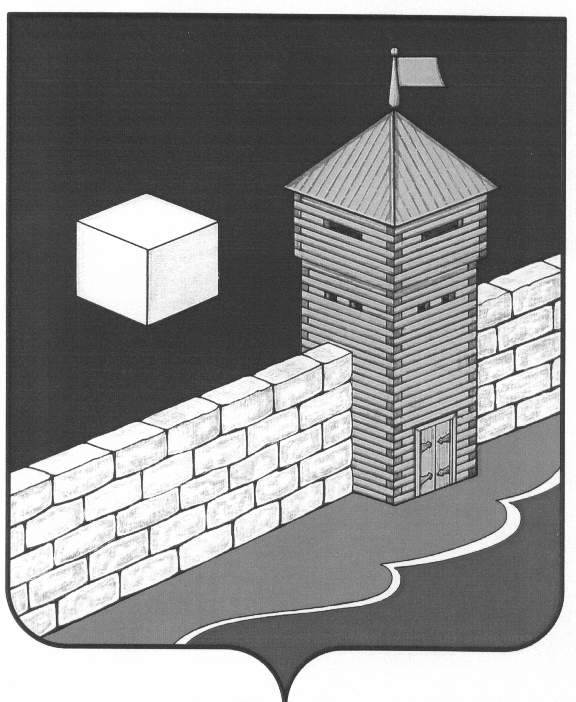 АДМИНИСТРАЦИЯ ЕТКУЛЬСКОГО МУНИЦИПАЛЬНОГО РАЙОНАПОСТАНОВЛЕНИЕ       09.11.2016г. № 359            с.ЕткульО подготовке проекта планировки и проекта межевания территории	Руководствуясь статьей 45 Градостроительного кодекса Российской Федерации, пунктом 20 статьи 17 Федерального закона № 131-ФЗ от 06.10.2003 «Об общих принципах организации местного самоуправления в Российской Федерации»,     администрация Еткульского муниципального района ПОСТАНОВЛЯЕТ:	Подготовить проект планировки и проект межевания территории земельного участка, для строительства линейного объекта  газопровода к объекту капитального строительства «Завод по выращиванию гидробионтов осетровых пород, мощностью 250 т/г товарной продукции 1,5 т/г пищевой икры», расположенного по адресу: Челябинская область, Еткульский район, 450 м по направлению на запад от п. Борисовка.Глава Еткульскогомуниципального района 				                   В.Н. Головчинский